الاتحاد الجزائري لكرة القدم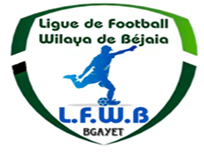 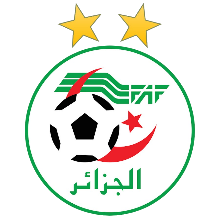 FEDERATION ALGERIENNE DE FOOT BALLLIGUE DE FOOT BALL DE LA WILAYA DE BEJAIAالرابطة كرة القدم لولاية بجايةDIRECTION TECHNIQUE DE WILAYA D’ARBITRAGEListe des arbitres 1er groupe du 29 au 30 septembre 2022Départ par bus à 12h 30 au niveau de la ligue NNOM PRENOMNNOM PRENOM01ADRAR NABIL18MOULAOUI YOUCEF02AMER SAADI19KERTOUS LYES03KASSA SAMY 20KHALED AB RAOUF04KASSA SAMY 221KHENTOUS MASSINISSA05BENANE AMAYAS22MASSIOUN EL DJOUDI 06BENKOULOU BILLAL23MAZOUZI MAZIGH07BERAZA MOHAND24MERAH MASSINISSA08BERKANI ANIS25MEZALI FATMA09BETKA ISLAM26DJOUDER CELIA10BELLACHE FISDAYAS27IDIR BAYA11CHIBOUT AYOUB28MANSOURI SAIDA12ZAIDI RAYANE29OUALI ASSIREM13HADJRIOUA MOHAMED30OUAZENE YOUDAS14MEZGHICHE FAYCAL31SLIMANI RAYANE15KADRI AMAZIGH32TARARIST FATAH16ATMANI MOHAMED ISLAM33YOUSFI HAMZA17CHAIB MOKRANE34MOUKRANI ALA